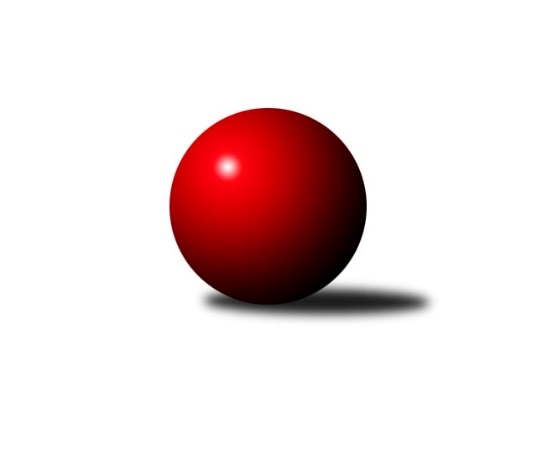 Č.9Ročník 2015/2016	23.5.2024 2. KLM B 2015/2016Statistika 9. kolaTabulka družstev:		družstvo	záp	výh	rem	proh	skore	sety	průměr	body	plné	dorážka	chyby	1.	TJ Třebíč	9	8	1	0	57.5 : 14.5 	(135.0 : 81.0)	3472	17	2249	1223	11.9	2.	KK Slovan Rosice	9	5	2	2	44.0 : 28.0 	(118.5 : 97.5)	3341	12	2208	1133	17.4	3.	TJ Lokomotiva Česká Třebová	9	5	1	3	41.0 : 31.0 	(114.5 : 101.5)	3423	11	2253	1170	16.4	4.	TJ Rostex Vyškov ˝A˝	9	5	1	3	40.5 : 31.5 	(120.5 : 95.5)	3315	11	2208	1106	23.2	5.	TJ Centropen Dačice	9	3	4	2	39.0 : 33.0 	(113.0 : 103.0)	3342	10	2223	1119	20	6.	KK Blansko	9	4	2	3	38.0 : 34.0 	(102.5 : 113.5)	3259	10	2189	1070	22.8	7.	TJ Sokol Husovice	9	4	0	5	36.0 : 36.0 	(108.0 : 108.0)	3352	8	2230	1122	23.9	8.	TJ Sokol Vracov	9	4	0	5	35.0 : 37.0 	(107.5 : 108.5)	3318	8	2208	1109	22.6	9.	TJ Opava˝A˝	9	4	0	5	31.5 : 40.5 	(106.5 : 109.5)	3353	8	2232	1120	27.2	10.	KK Zábřeh	9	3	1	5	33.5 : 38.5 	(107.5 : 108.5)	3346	7	2223	1123	19.6	11.	TJ Horní Benešov ˝A˝	9	3	0	6	30.0 : 42.0 	(97.5 : 118.5)	3222	6	2165	1057	28.9	12.	KK Moravská Slávia Brno ˝B˝	9	0	0	9	6.0 : 66.0 	(65.0 : 151.0)	3202	0	2145	1057	32.6Tabulka doma:		družstvo	záp	výh	rem	proh	skore	sety	průměr	body	maximum	minimum	1.	TJ Třebíč	5	4	1	0	30.5 : 9.5 	(69.5 : 50.5)	3543	9	3592	3500	2.	TJ Rostex Vyškov ˝A˝	4	4	0	0	22.5 : 9.5 	(60.0 : 36.0)	3294	8	3392	3230	3.	KK Slovan Rosice	5	4	0	1	29.0 : 11.0 	(68.5 : 51.5)	3398	8	3574	3322	4.	TJ Lokomotiva Česká Třebová	5	4	0	1	26.0 : 14.0 	(64.5 : 55.5)	3670	8	3742	3596	5.	TJ Sokol Husovice	5	4	0	1	25.0 : 15.0 	(61.0 : 59.0)	3311	8	3386	3219	6.	KK Blansko	4	3	1	0	19.0 : 13.0 	(50.0 : 46.0)	3413	7	3488	3290	7.	TJ Opava˝A˝	4	3	0	1	20.0 : 12.0 	(56.0 : 40.0)	3341	6	3389	3288	8.	TJ Sokol Vracov	4	3	0	1	19.0 : 13.0 	(51.0 : 45.0)	3283	6	3382	3230	9.	TJ Centropen Dačice	4	1	3	0	18.0 : 14.0 	(48.0 : 48.0)	3286	5	3350	3215	10.	KK Zábřeh	5	2	1	2	19.0 : 21.0 	(61.5 : 58.5)	3272	5	3362	3148	11.	TJ Horní Benešov ˝A˝	4	2	0	2	15.0 : 17.0 	(47.0 : 49.0)	3285	4	3333	3193	12.	KK Moravská Slávia Brno ˝B˝	5	0	0	5	4.0 : 36.0 	(37.5 : 82.5)	3126	0	3185	3016Tabulka venku:		družstvo	záp	výh	rem	proh	skore	sety	průměr	body	maximum	minimum	1.	TJ Třebíč	4	4	0	0	27.0 : 5.0 	(65.5 : 30.5)	3455	8	3742	3308	2.	TJ Centropen Dačice	5	2	1	2	21.0 : 19.0 	(65.0 : 55.0)	3353	5	3423	3280	3.	KK Slovan Rosice	4	1	2	1	15.0 : 17.0 	(50.0 : 46.0)	3327	4	3500	3200	4.	TJ Lokomotiva Česká Třebová	4	1	1	2	15.0 : 17.0 	(50.0 : 46.0)	3362	3	3374	3333	5.	KK Blansko	5	1	1	3	19.0 : 21.0 	(52.5 : 67.5)	3228	3	3392	3139	6.	TJ Rostex Vyškov ˝A˝	5	1	1	3	18.0 : 22.0 	(60.5 : 59.5)	3319	3	3390	3231	7.	KK Zábřeh	4	1	0	3	14.5 : 17.5 	(46.0 : 50.0)	3365	2	3535	3251	8.	TJ Sokol Vracov	5	1	0	4	16.0 : 24.0 	(56.5 : 63.5)	3325	2	3646	3178	9.	TJ Horní Benešov ˝A˝	5	1	0	4	15.0 : 25.0 	(50.5 : 69.5)	3209	2	3257	3145	10.	TJ Opava˝A˝	5	1	0	4	11.5 : 28.5 	(50.5 : 69.5)	3355	2	3589	3211	11.	TJ Sokol Husovice	4	0	0	4	11.0 : 21.0 	(47.0 : 49.0)	3363	0	3495	3211	12.	KK Moravská Slávia Brno ˝B˝	4	0	0	4	2.0 : 30.0 	(27.5 : 68.5)	3221	0	3351	3086Tabulka podzimní části:		družstvo	záp	výh	rem	proh	skore	sety	průměr	body	doma	venku	1.	TJ Třebíč	9	8	1	0	57.5 : 14.5 	(135.0 : 81.0)	3472	17 	4 	1 	0 	4 	0 	0	2.	KK Slovan Rosice	9	5	2	2	44.0 : 28.0 	(118.5 : 97.5)	3341	12 	4 	0 	1 	1 	2 	1	3.	TJ Lokomotiva Česká Třebová	9	5	1	3	41.0 : 31.0 	(114.5 : 101.5)	3423	11 	4 	0 	1 	1 	1 	2	4.	TJ Rostex Vyškov ˝A˝	9	5	1	3	40.5 : 31.5 	(120.5 : 95.5)	3315	11 	4 	0 	0 	1 	1 	3	5.	TJ Centropen Dačice	9	3	4	2	39.0 : 33.0 	(113.0 : 103.0)	3342	10 	1 	3 	0 	2 	1 	2	6.	KK Blansko	9	4	2	3	38.0 : 34.0 	(102.5 : 113.5)	3259	10 	3 	1 	0 	1 	1 	3	7.	TJ Sokol Husovice	9	4	0	5	36.0 : 36.0 	(108.0 : 108.0)	3352	8 	4 	0 	1 	0 	0 	4	8.	TJ Sokol Vracov	9	4	0	5	35.0 : 37.0 	(107.5 : 108.5)	3318	8 	3 	0 	1 	1 	0 	4	9.	TJ Opava˝A˝	9	4	0	5	31.5 : 40.5 	(106.5 : 109.5)	3353	8 	3 	0 	1 	1 	0 	4	10.	KK Zábřeh	9	3	1	5	33.5 : 38.5 	(107.5 : 108.5)	3346	7 	2 	1 	2 	1 	0 	3	11.	TJ Horní Benešov ˝A˝	9	3	0	6	30.0 : 42.0 	(97.5 : 118.5)	3222	6 	2 	0 	2 	1 	0 	4	12.	KK Moravská Slávia Brno ˝B˝	9	0	0	9	6.0 : 66.0 	(65.0 : 151.0)	3202	0 	0 	0 	5 	0 	0 	4Tabulka jarní části:		družstvo	záp	výh	rem	proh	skore	sety	průměr	body	doma	venku	1.	TJ Centropen Dačice	0	0	0	0	0.0 : 0.0 	(0.0 : 0.0)	0	0 	0 	0 	0 	0 	0 	0 	2.	KK Moravská Slávia Brno ˝B˝	0	0	0	0	0.0 : 0.0 	(0.0 : 0.0)	0	0 	0 	0 	0 	0 	0 	0 	3.	TJ Lokomotiva Česká Třebová	0	0	0	0	0.0 : 0.0 	(0.0 : 0.0)	0	0 	0 	0 	0 	0 	0 	0 	4.	KK Slovan Rosice	0	0	0	0	0.0 : 0.0 	(0.0 : 0.0)	0	0 	0 	0 	0 	0 	0 	0 	5.	TJ Sokol Vracov	0	0	0	0	0.0 : 0.0 	(0.0 : 0.0)	0	0 	0 	0 	0 	0 	0 	0 	6.	TJ Sokol Husovice	0	0	0	0	0.0 : 0.0 	(0.0 : 0.0)	0	0 	0 	0 	0 	0 	0 	0 	7.	KK Zábřeh	0	0	0	0	0.0 : 0.0 	(0.0 : 0.0)	0	0 	0 	0 	0 	0 	0 	0 	8.	TJ Rostex Vyškov ˝A˝	0	0	0	0	0.0 : 0.0 	(0.0 : 0.0)	0	0 	0 	0 	0 	0 	0 	0 	9.	KK Blansko	0	0	0	0	0.0 : 0.0 	(0.0 : 0.0)	0	0 	0 	0 	0 	0 	0 	0 	10.	TJ Třebíč	0	0	0	0	0.0 : 0.0 	(0.0 : 0.0)	0	0 	0 	0 	0 	0 	0 	0 	11.	TJ Opava˝A˝	0	0	0	0	0.0 : 0.0 	(0.0 : 0.0)	0	0 	0 	0 	0 	0 	0 	0 	12.	TJ Horní Benešov ˝A˝	0	0	0	0	0.0 : 0.0 	(0.0 : 0.0)	0	0 	0 	0 	0 	0 	0 	0 Zisk bodů pro družstvo:		jméno hráče	družstvo	body	zápasy	v %	dílčí body	sety	v %	1.	Robert Pevný 	TJ Třebíč 	9	/	9	(100%)	27	/	36	(75%)	2.	Jiří Zemek 	KK Slovan Rosice 	9	/	9	(100%)	26	/	36	(72%)	3.	Petr Pevný 	TJ Rostex Vyškov ˝A˝ 	8	/	9	(89%)	28	/	36	(78%)	4.	Dalibor Matyáš 	KK Slovan Rosice 	8	/	9	(89%)	26.5	/	36	(74%)	5.	Jiří Trávníček 	TJ Rostex Vyškov ˝A˝ 	8	/	9	(89%)	25.5	/	36	(71%)	6.	Miroslav Petřek ml.	TJ Horní Benešov ˝A˝ 	8	/	9	(89%)	24	/	36	(67%)	7.	Martin Procházka 	KK Blansko  	8	/	9	(89%)	24	/	36	(67%)	8.	Kamil Nestrojil 	TJ Třebíč 	8	/	9	(89%)	23.5	/	36	(65%)	9.	Jan Dobeš 	TJ Třebíč 	7.5	/	8	(94%)	23	/	32	(72%)	10.	Pavel Jiroušek 	TJ Lokomotiva Česká Třebová 	7	/	8	(88%)	25	/	32	(78%)	11.	Petr Hendrych 	TJ Opava˝A˝ 	7	/	9	(78%)	26	/	36	(72%)	12.	Josef Sitta 	KK Zábřeh 	7	/	9	(78%)	22.5	/	36	(63%)	13.	Václav Kolář 	TJ Lokomotiva Česká Třebová 	7	/	9	(78%)	22.5	/	36	(63%)	14.	Roman Flek 	KK Blansko  	7	/	9	(78%)	18	/	36	(50%)	15.	Ivo Fabík 	KK Slovan Rosice 	6	/	8	(75%)	23	/	32	(72%)	16.	Martin Podzimek 	TJ Lokomotiva Česká Třebová 	6	/	8	(75%)	20	/	32	(63%)	17.	František Svoboda 	TJ Sokol Vracov 	6	/	9	(67%)	23	/	36	(64%)	18.	Milan Vaněk 	TJ Opava˝A˝ 	6	/	9	(67%)	18.5	/	36	(51%)	19.	Tomaš Žižlavský 	TJ Sokol Husovice 	6	/	9	(67%)	18.5	/	36	(51%)	20.	Martin Sitta 	KK Zábřeh 	5	/	7	(71%)	20	/	28	(71%)	21.	Josef Brtník 	TJ Centropen Dačice 	5	/	7	(71%)	16	/	28	(57%)	22.	Mojmír Holec 	TJ Centropen Dačice 	5	/	8	(63%)	21	/	32	(66%)	23.	Jan Machálek ml. ml.	TJ Sokol Husovice 	5	/	8	(63%)	18.5	/	32	(58%)	24.	Václav Švub 	KK Zábřeh 	5	/	8	(63%)	18	/	32	(56%)	25.	Jiří Malínek 	TJ Centropen Dačice 	5	/	8	(63%)	17.5	/	32	(55%)	26.	Marek Ollinger 	KK Zábřeh 	5	/	8	(63%)	16	/	32	(50%)	27.	Pavel Polanský st. ml.	TJ Sokol Vracov 	5	/	8	(63%)	15.5	/	32	(48%)	28.	David Plšek 	TJ Sokol Husovice 	5	/	9	(56%)	22	/	36	(61%)	29.	Petr Dobeš ml.	TJ Třebíč 	5	/	9	(56%)	21.5	/	36	(60%)	30.	Tomáš Bártů 	TJ Centropen Dačice 	5	/	9	(56%)	19.5	/	36	(54%)	31.	Karel Chlevišťan 	TJ Horní Benešov ˝A˝ 	5	/	9	(56%)	18	/	36	(50%)	32.	Kamil Kubeša 	TJ Horní Benešov ˝A˝ 	5	/	9	(56%)	17	/	36	(47%)	33.	Miroslav Vejtasa 	TJ Sokol Husovice 	5	/	9	(56%)	17	/	36	(47%)	34.	Václav Rypel 	TJ Třebíč 	4	/	7	(57%)	15	/	28	(54%)	35.	Petr Polanský 	TJ Sokol Vracov 	4	/	7	(57%)	14	/	28	(50%)	36.	Tomáš Procházka 	TJ Rostex Vyškov ˝A˝ 	4	/	8	(50%)	20.5	/	32	(64%)	37.	Pavel Košťál 	TJ Sokol Husovice 	4	/	8	(50%)	18.5	/	32	(58%)	38.	Michal Hrdlička 	KK Slovan Rosice 	4	/	8	(50%)	18	/	32	(56%)	39.	Antonín Svozil ml.	TJ Sokol Vracov 	4	/	8	(50%)	17.5	/	32	(55%)	40.	Jakub Flek 	KK Blansko  	4	/	9	(44%)	20	/	36	(56%)	41.	Marek Hynar 	TJ Opava˝A˝ 	4	/	9	(44%)	15	/	36	(42%)	42.	Petr Havíř 	KK Blansko  	4	/	9	(44%)	14	/	36	(39%)	43.	Petr Bracek 	TJ Opava˝A˝ 	3.5	/	9	(39%)	18.5	/	36	(51%)	44.	Jan Machálek st.	TJ Sokol Husovice 	3	/	5	(60%)	9.5	/	20	(48%)	45.	Karel Ustohal 	KK Moravská Slávia Brno ˝B˝ 	3	/	6	(50%)	13.5	/	24	(56%)	46.	Jiří Hetych ml.	TJ Lokomotiva Česká Třebová 	3	/	7	(43%)	13	/	28	(46%)	47.	Jan Tužil 	TJ Sokol Vracov 	3	/	7	(43%)	12.5	/	28	(45%)	48.	Jiří Kmoníček 	TJ Lokomotiva Česká Třebová 	3	/	7	(43%)	11	/	28	(39%)	49.	Jiří Mikoláš 	TJ Třebíč 	3	/	8	(38%)	17	/	32	(53%)	50.	Jiří Axman st.	KK Slovan Rosice 	3	/	8	(38%)	14	/	32	(44%)	51.	Milan Kabelka 	TJ Centropen Dačice 	3	/	8	(38%)	14	/	32	(44%)	52.	Martin Honc 	KK Blansko  	3	/	8	(38%)	12	/	32	(38%)	53.	Adam Palko 	KK Slovan Rosice 	3	/	8	(38%)	8	/	32	(25%)	54.	Luděk Rychlovský 	TJ Rostex Vyškov ˝A˝ 	3	/	9	(33%)	17.5	/	36	(49%)	55.	Pavel Kabelka 	TJ Centropen Dačice 	3	/	9	(33%)	14	/	36	(39%)	56.	Kamil Bednář 	TJ Rostex Vyškov ˝A˝ 	3	/	9	(33%)	13.5	/	36	(38%)	57.	Rudolf Stejskal 	TJ Lokomotiva Česká Třebová 	2	/	2	(100%)	4	/	8	(50%)	58.	Zdeněk Pospíchal 	TJ Centropen Dačice 	2	/	3	(67%)	7	/	12	(58%)	59.	Martin Myška 	TJ Třebíč 	2	/	3	(67%)	6	/	12	(50%)	60.	Filip Kordula 	TJ Sokol Vracov 	2	/	6	(33%)	11	/	24	(46%)	61.	Bohuslav Čuba 	TJ Horní Benešov ˝A˝ 	2	/	6	(33%)	9.5	/	24	(40%)	62.	Tomáš Kordula 	TJ Sokol Vracov 	2	/	6	(33%)	9.5	/	24	(40%)	63.	Michal Blažek 	TJ Opava˝A˝ 	2	/	7	(29%)	14	/	28	(50%)	64.	Petr Holanec 	TJ Lokomotiva Česká Třebová 	2	/	7	(29%)	12	/	28	(43%)	65.	Lukáš Hlavinka 	KK Blansko  	2	/	7	(29%)	11.5	/	28	(41%)	66.	Jiří Flídr 	KK Zábřeh 	2	/	8	(25%)	11	/	32	(34%)	67.	Petr Kozák 	TJ Horní Benešov ˝A˝ 	1	/	1	(100%)	4	/	4	(100%)	68.	Jan Večerka 	TJ Rostex Vyškov ˝A˝ 	1	/	1	(100%)	3	/	4	(75%)	69.	Mojmír Novotný 	TJ Třebíč 	1	/	1	(100%)	2	/	4	(50%)	70.	Jaromír Šula 	KK Slovan Rosice 	1	/	1	(100%)	2	/	4	(50%)	71.	Zdeněk Černý 	TJ Horní Benešov ˝A˝ 	1	/	2	(50%)	4	/	8	(50%)	72.	Petr Žahourek 	TJ Centropen Dačice 	1	/	2	(50%)	4	/	8	(50%)	73.	Ivo Hostinský 	KK Moravská Slávia Brno ˝B˝ 	1	/	3	(33%)	7	/	12	(58%)	74.	Robert Mondřík 	TJ Rostex Vyškov ˝A˝ 	1	/	3	(33%)	5.5	/	12	(46%)	75.	Martin Večerka 	KK Moravská Slávia Brno ˝B˝ 	1	/	5	(20%)	6.5	/	20	(33%)	76.	Petr Rak 	TJ Horní Benešov ˝A˝ 	1	/	7	(14%)	7	/	28	(25%)	77.	Zdeněk Švub 	KK Zábřeh 	1	/	8	(13%)	12.5	/	32	(39%)	78.	Vlastimil Skopalík 	TJ Horní Benešov ˝A˝ 	1	/	8	(13%)	11	/	32	(34%)	79.	František Kellner 	KK Moravská Slávia Brno ˝B˝ 	1	/	8	(13%)	5	/	32	(16%)	80.	Lukáš Horňák 	KK Zábřeh 	0.5	/	3	(17%)	5.5	/	12	(46%)	81.	Eduard Varga 	TJ Rostex Vyškov ˝A˝ 	0.5	/	4	(13%)	5	/	16	(31%)	82.	Petr Michálek 	KK Blansko  	0	/	1	(0%)	2	/	4	(50%)	83.	Jiří Zezulka 	KK Zábřeh 	0	/	1	(0%)	2	/	4	(50%)	84.	Dalibor Lang 	KK Moravská Slávia Brno ˝B˝ 	0	/	1	(0%)	2	/	4	(50%)	85.	Jaroslav Sedlář 	KK Moravská Slávia Brno ˝B˝ 	0	/	1	(0%)	2	/	4	(50%)	86.	Tomáš Vejmola 	TJ Rostex Vyškov ˝A˝ 	0	/	1	(0%)	1	/	4	(25%)	87.	Tomáš Sasín 	TJ Sokol Vracov 	0	/	1	(0%)	1	/	4	(25%)	88.	Břetislav Láník 	TJ Rostex Vyškov ˝A˝ 	0	/	1	(0%)	1	/	4	(25%)	89.	David Kaluža 	TJ Horní Benešov ˝A˝ 	0	/	1	(0%)	1	/	4	(25%)	90.	Miroslav Ptáček 	KK Slovan Rosice 	0	/	1	(0%)	1	/	4	(25%)	91.	Přemysl Žáček 	TJ Opava˝A˝ 	0	/	1	(0%)	1	/	4	(25%)	92.	David Pospíšil 	KK Moravská Slávia Brno ˝B˝ 	0	/	1	(0%)	0.5	/	4	(13%)	93.	Martin Kovář 	TJ Lokomotiva Česká Třebová 	0	/	1	(0%)	0	/	4	(0%)	94.	Josef Gajdošík 	TJ Lokomotiva Česká Třebová 	0	/	2	(0%)	3	/	8	(38%)	95.	Jan Kmoníček 	TJ Lokomotiva Česká Třebová 	0	/	2	(0%)	2	/	8	(25%)	96.	Ladislav Musil 	KK Blansko  	0	/	2	(0%)	1	/	8	(13%)	97.	Martin Marek 	TJ Opava˝A˝ 	0	/	3	(0%)	5	/	12	(42%)	98.	Jakub Hnát 	TJ Sokol Husovice 	0	/	3	(0%)	3	/	12	(25%)	99.	Milan Jahn 	TJ Opava˝A˝ 	0	/	5	(0%)	5.5	/	20	(28%)	100.	Michael Dvořák 	KK Moravská Slávia Brno ˝B˝ 	0	/	5	(0%)	4	/	20	(20%)	101.	Radek Šenkýř 	KK Moravská Slávia Brno ˝B˝ 	0	/	6	(0%)	5	/	24	(21%)	102.	Pavel Palian 	KK Moravská Slávia Brno ˝B˝ 	0	/	7	(0%)	8	/	28	(29%)	103.	Peter Zaťko 	KK Moravská Slávia Brno ˝B˝ 	0	/	9	(0%)	9	/	36	(25%)Průměry na kuželnách:		kuželna	průměr	plné	dorážka	chyby	výkon na hráče	1.	TJ Lokomotiva Česká Třebová, 1-4	3621	2361	1260	19.2	(603.5)	2.	TJ Třebíč, 1-4	3479	2286	1193	13.7	(579.9)	3.	KK Blansko, 1-6	3388	2257	1131	21.6	(564.7)	4.	KK Slovan Rosice, 1-4	3355	2224	1131	20.6	(559.3)	5.	TJ Opava, 1-4	3308	2207	1100	25.3	(551.4)	6.	TJ Sokol Husovice, 1-4	3303	2201	1101	27.1	(550.6)	7.	TJ Centropen Dačice, 1-4	3280	2189	1090	20.1	(546.8)	8.	 Horní Benešov, 1-4	3277	2188	1089	27.5	(546.2)	9.	KK Zábřeh, 1-4	3260	2177	1082	21.3	(543.4)	10.	KK Vyškov, 1-4	3253	2159	1094	21.0	(542.3)	11.	TJ Sokol Vracov, 1-6	3243	2156	1087	24.3	(540.6)	12.	KK MS Brno, 1-4	3229	2149	1079	26.1	(538.2)Nejlepší výkony na kuželnách:TJ Lokomotiva Česká Třebová, 1-4TJ Lokomotiva Česká Třebová	3742	8. kolo	Robert Pevný 	TJ Třebíč	684	2. koloTJ Třebíč	3742	2. kolo	Pavel Jiroušek 	TJ Lokomotiva Česká Třebová	668	8. koloTJ Lokomotiva Česká Třebová	3714	6. kolo	Martin Podzimek 	TJ Lokomotiva Česká Třebová	668	1. koloTJ Lokomotiva Česká Třebová	3678	1. kolo	Martin Podzimek 	TJ Lokomotiva Česká Třebová	667	8. koloTJ Sokol Vracov	3646	8. kolo	Václav Kolář 	TJ Lokomotiva Česká Třebová	664	6. koloTJ Lokomotiva Česká Třebová	3619	4. kolo	Pavel Jiroušek 	TJ Lokomotiva Česká Třebová	654	6. koloTJ Lokomotiva Česká Třebová	3596	2. kolo	Václav Kolář 	TJ Lokomotiva Česká Třebová	648	8. koloTJ Opava˝A˝	3589	1. kolo	Pavel Jiroušek 	TJ Lokomotiva Česká Třebová	642	4. koloKK Zábřeh	3535	4. kolo	Kamil Nestrojil 	TJ Třebíč	637	2. koloKK Moravská Slávia Brno ˝B˝	3351	6. kolo	Václav Kolář 	TJ Lokomotiva Česká Třebová	629	2. koloTJ Třebíč, 1-4TJ Třebíč	3592	6. kolo	Petr Dobeš ml.	TJ Třebíč	628	8. koloTJ Třebíč	3578	8. kolo	Petr Dobeš ml.	TJ Třebíč	626	1. koloTJ Třebíč	3530	4. kolo	Kamil Nestrojil 	TJ Třebíč	625	6. koloTJ Třebíč	3516	3. kolo	Kamil Nestrojil 	TJ Třebíč	623	8. koloKK Slovan Rosice	3500	4. kolo	Robert Pevný 	TJ Třebíč	616	8. koloTJ Třebíč	3500	1. kolo	Robert Pevný 	TJ Třebíč	615	4. koloTJ Sokol Husovice	3495	6. kolo	Robert Pevný 	TJ Třebíč	614	3. koloTJ Centropen Dačice	3423	8. kolo	Jan Dobeš 	TJ Třebíč	610	4. koloTJ Opava˝A˝	3402	3. kolo	Mojmír Holec 	TJ Centropen Dačice	610	8. koloTJ Horní Benešov ˝A˝	3257	1. kolo	Petr Dobeš ml.	TJ Třebíč	608	3. koloKK Blansko, 1-6KK Blansko 	3488	2. kolo	Martin Procházka 	KK Blansko 	627	4. koloKK Blansko 	3448	4. kolo	Tomaš Žižlavský 	TJ Sokol Husovice	620	2. koloTJ Sokol Husovice	3435	2. kolo	Jakub Flek 	KK Blansko 	618	2. koloKK Blansko 	3425	9. kolo	Martin Procházka 	KK Blansko 	609	9. koloTJ Centropen Dačice	3419	4. kolo	Jan Machálek ml. ml.	TJ Sokol Husovice	609	2. koloTJ Lokomotiva Česká Třebová	3369	9. kolo	Václav Kolář 	TJ Lokomotiva Česká Třebová	606	9. koloKK Blansko 	3290	7. kolo	Lukáš Hlavinka 	KK Blansko 	605	4. koloTJ Rostex Vyškov ˝A˝	3231	7. kolo	Lukáš Hlavinka 	KK Blansko 	600	2. kolo		. kolo	Milan Kabelka 	TJ Centropen Dačice	598	4. kolo		. kolo	Roman Flek 	KK Blansko 	591	9. koloKK Slovan Rosice, 1-4KK Slovan Rosice	3574	8. kolo	Jiří Zemek 	KK Slovan Rosice	641	8. koloKK Slovan Rosice	3393	5. kolo	Jiří Zemek 	KK Slovan Rosice	618	5. koloTJ Lokomotiva Česká Třebová	3371	3. kolo	Michal Hrdlička 	KK Slovan Rosice	611	8. koloKK Slovan Rosice	3358	3. kolo	Petr Pevný 	TJ Rostex Vyškov ˝A˝	608	1. koloKK Slovan Rosice	3343	6. kolo	Ivo Fabík 	KK Slovan Rosice	608	8. koloKK Moravská Slávia Brno ˝B˝	3324	8. kolo	Dalibor Matyáš 	KK Slovan Rosice	604	1. koloKK Slovan Rosice	3322	1. kolo	Jiří Hetych ml.	TJ Lokomotiva Česká Třebová	604	3. koloTJ Rostex Vyškov ˝A˝	3317	1. kolo	Jiří Trávníček 	TJ Rostex Vyškov ˝A˝	599	1. koloTJ Opava˝A˝	3306	5. kolo	Pavel Jiroušek 	TJ Lokomotiva Česká Třebová	592	3. koloKK Zábřeh	3251	6. kolo	Michal Hrdlička 	KK Slovan Rosice	588	3. koloTJ Opava, 1-4TJ Rostex Vyškov ˝A˝	3389	8. kolo	Petr Hendrych 	TJ Opava˝A˝	612	8. koloTJ Opava˝A˝	3389	4. kolo	Petr Hendrych 	TJ Opava˝A˝	602	4. koloTJ Opava˝A˝	3355	6. kolo	Milan Vaněk 	TJ Opava˝A˝	598	6. koloTJ Opava˝A˝	3330	8. kolo	Michal Blažek 	TJ Opava˝A˝	596	4. koloTJ Opava˝A˝	3288	2. kolo	Mojmír Holec 	TJ Centropen Dačice	589	2. koloTJ Centropen Dačice	3280	2. kolo	Petr Pevný 	TJ Rostex Vyškov ˝A˝	585	8. koloTJ Sokol Vracov	3242	4. kolo	Petr Bracek 	TJ Opava˝A˝	585	8. koloKK Blansko 	3195	6. kolo	Petr Hendrych 	TJ Opava˝A˝	580	6. kolo		. kolo	Kamil Bednář 	TJ Rostex Vyškov ˝A˝	579	8. kolo		. kolo	Marek Hynar 	TJ Opava˝A˝	570	6. koloTJ Sokol Husovice, 1-4TJ Sokol Husovice	3386	5. kolo	Jiří Zemek 	KK Slovan Rosice	630	7. koloTJ Lokomotiva Česká Třebová	3374	5. kolo	Petr Hendrych 	TJ Opava˝A˝	609	9. koloTJ Sokol Vracov	3348	1. kolo	Pavel Polanský st. ml.	TJ Sokol Vracov	600	1. koloTJ Sokol Husovice	3336	7. kolo	Jan Machálek st.	TJ Sokol Husovice	599	3. koloTJ Sokol Husovice	3316	3. kolo	Pavel Jiroušek 	TJ Lokomotiva Česká Třebová	599	5. koloTJ Sokol Husovice	3297	9. kolo	Pavel Košťál 	TJ Sokol Husovice	588	5. koloKK Slovan Rosice	3283	7. kolo	Tomaš Žižlavský 	TJ Sokol Husovice	582	3. koloTJ Rostex Vyškov ˝A˝	3266	3. kolo	Jan Machálek ml. ml.	TJ Sokol Husovice	575	9. koloTJ Sokol Husovice	3219	1. kolo	David Plšek 	TJ Sokol Husovice	575	5. koloTJ Opava˝A˝	3211	9. kolo	Tomaš Žižlavský 	TJ Sokol Husovice	574	5. koloTJ Centropen Dačice, 1-4TJ Rostex Vyškov ˝A˝	3390	5. kolo	Jiří Trávníček 	TJ Rostex Vyškov ˝A˝	635	5. koloTJ Centropen Dačice	3350	5. kolo	Václav Kolář 	TJ Lokomotiva Česká Třebová	605	7. koloTJ Centropen Dačice	3339	7. kolo	Milan Kabelka 	TJ Centropen Dačice	601	7. koloTJ Lokomotiva Česká Třebová	3333	7. kolo	Mojmír Holec 	TJ Centropen Dačice	594	7. koloTJ Centropen Dačice	3239	3. kolo	Tomáš Procházka 	TJ Rostex Vyškov ˝A˝	593	5. koloTJ Centropen Dačice	3215	9. kolo	Milan Kabelka 	TJ Centropen Dačice	589	5. koloKK Slovan Rosice	3200	9. kolo	Mojmír Holec 	TJ Centropen Dačice	586	5. koloTJ Sokol Vracov	3178	3. kolo	Mojmír Holec 	TJ Centropen Dačice	583	3. kolo		. kolo	Mojmír Holec 	TJ Centropen Dačice	580	9. kolo		. kolo	Pavel Jiroušek 	TJ Lokomotiva Česká Třebová	576	7. kolo Horní Benešov, 1-4TJ Horní Benešov ˝A˝	3333	4. kolo	Miroslav Petřek ml.	TJ Horní Benešov ˝A˝	588	2. koloTJ Horní Benešov ˝A˝	3330	8. kolo	Karel Chlevišťan 	TJ Horní Benešov ˝A˝	587	8. koloKK Slovan Rosice	3326	2. kolo	Bohuslav Čuba 	TJ Horní Benešov ˝A˝	585	2. koloTJ Centropen Dačice	3324	6. kolo	Miroslav Petřek ml.	TJ Horní Benešov ˝A˝	576	8. koloTJ Horní Benešov ˝A˝	3284	2. kolo	Zdeněk Pospíchal 	TJ Centropen Dačice	576	6. koloKK Blansko 	3217	8. kolo	Dalibor Matyáš 	KK Slovan Rosice	575	2. koloTJ Sokol Husovice	3211	4. kolo	Kamil Kubeša 	TJ Horní Benešov ˝A˝	574	4. koloTJ Horní Benešov ˝A˝	3193	6. kolo	Jiří Zemek 	KK Slovan Rosice	573	2. kolo		. kolo	Karel Chlevišťan 	TJ Horní Benešov ˝A˝	573	4. kolo		. kolo	Miroslav Petřek ml.	TJ Horní Benešov ˝A˝	568	4. koloKK Zábřeh, 1-4KK Zábřeh	3362	8. kolo	Martin Sitta 	KK Zábřeh	632	8. koloTJ Sokol Husovice	3310	8. kolo	Josef Sitta 	KK Zábřeh	597	8. koloKK Zábřeh	3310	3. kolo	Martin Sitta 	KK Zábřeh	596	5. koloTJ Třebíč	3308	5. kolo	Robert Pevný 	TJ Třebíč	592	5. koloKK Zábřeh	3279	5. kolo	Miroslav Petřek ml.	TJ Horní Benešov ˝A˝	586	3. koloTJ Opava˝A˝	3268	7. kolo	Josef Sitta 	KK Zábřeh	584	3. koloKK Zábřeh	3261	7. kolo	Martin Sitta 	KK Zábřeh	579	3. koloTJ Horní Benešov ˝A˝	3221	3. kolo	Pavel Košťál 	TJ Sokol Husovice	577	8. koloKK Zábřeh	3148	1. kolo	Marek Ollinger 	KK Zábřeh	576	3. koloKK Blansko 	3139	1. kolo	Milan Vaněk 	TJ Opava˝A˝	573	7. koloKK Vyškov, 1-4TJ Rostex Vyškov ˝A˝	3392	2. kolo	Josef Sitta 	KK Zábřeh	616	2. koloKK Zábřeh	3374	2. kolo	Petr Pevný 	TJ Rostex Vyškov ˝A˝	611	2. koloTJ Rostex Vyškov ˝A˝	3303	4. kolo	Petr Pevný 	TJ Rostex Vyškov ˝A˝	601	9. koloTJ Rostex Vyškov ˝A˝	3251	6. kolo	Petr Kozák 	TJ Horní Benešov ˝A˝	598	9. koloTJ Rostex Vyškov ˝A˝	3230	9. kolo	Jiří Flídr 	KK Zábřeh	586	2. koloTJ Sokol Vracov	3209	6. kolo	Pavel Polanský st. ml.	TJ Sokol Vracov	584	6. koloTJ Horní Benešov ˝A˝	3186	9. kolo	Jiří Trávníček 	TJ Rostex Vyškov ˝A˝	581	2. koloKK Moravská Slávia Brno ˝B˝	3086	4. kolo	Jiří Trávníček 	TJ Rostex Vyškov ˝A˝	575	4. kolo		. kolo	Tomáš Procházka 	TJ Rostex Vyškov ˝A˝	574	4. kolo		. kolo	Luděk Rychlovský 	TJ Rostex Vyškov ˝A˝	574	2. koloTJ Sokol Vracov, 1-6TJ Sokol Vracov	3382	5. kolo	Jan Tužil 	TJ Sokol Vracov	595	5. koloTJ Třebíč	3355	9. kolo	Kamil Nestrojil 	TJ Třebíč	594	9. koloTJ Sokol Vracov	3264	2. kolo	Pavel Polanský st. ml.	TJ Sokol Vracov	592	5. koloTJ Sokol Vracov	3255	9. kolo	Martin Procházka 	KK Blansko 	590	5. koloTJ Sokol Vracov	3230	7. kolo	Jiří Mikoláš 	TJ Třebíč	588	9. koloKK Blansko 	3199	5. kolo	Antonín Svozil ml.	TJ Sokol Vracov	572	5. koloTJ Horní Benešov ˝A˝	3145	7. kolo	Karel Ustohal 	KK Moravská Slávia Brno ˝B˝	572	2. koloKK Moravská Slávia Brno ˝B˝	3121	2. kolo	Petr Polanský 	TJ Sokol Vracov	570	9. kolo		. kolo	Antonín Svozil ml.	TJ Sokol Vracov	565	9. kolo		. kolo	Antonín Svozil ml.	TJ Sokol Vracov	564	7. koloKK MS Brno, 1-4TJ Třebíč	3413	7. kolo	Lukáš Hlavinka 	KK Blansko 	600	3. koloKK Blansko 	3392	3. kolo	Kamil Nestrojil 	TJ Třebíč	596	7. koloTJ Centropen Dačice	3319	1. kolo	Martin Sitta 	KK Zábřeh	590	9. koloKK Zábřeh	3300	9. kolo	Pavel Kabelka 	TJ Centropen Dačice	589	1. koloTJ Horní Benešov ˝A˝	3237	5. kolo	Ivo Hostinský 	KK Moravská Slávia Brno ˝B˝	585	9. koloKK Moravská Slávia Brno ˝B˝	3185	9. kolo	Robert Pevný 	TJ Třebíč	585	7. koloKK Moravská Slávia Brno ˝B˝	3173	7. kolo	Václav Švub 	KK Zábřeh	582	9. koloKK Moravská Slávia Brno ˝B˝	3173	5. kolo	Martin Myška 	TJ Třebíč	581	7. koloKK Moravská Slávia Brno ˝B˝	3082	1. kolo	Roman Flek 	KK Blansko 	580	3. koloKK Moravská Slávia Brno ˝B˝	3016	3. kolo	Mojmír Holec 	TJ Centropen Dačice	579	1. koloČetnost výsledků:	8.0 : 0.0	3x	7.0 : 1.0	6x	6.5 : 1.5	1x	6.0 : 2.0	9x	5.0 : 3.0	14x	4.5 : 3.5	1x	4.0 : 4.0	6x	3.0 : 5.0	2x	2.0 : 6.0	6x	1.0 : 7.0	4x	0.0 : 8.0	2x